ADOPTION AGREEMENT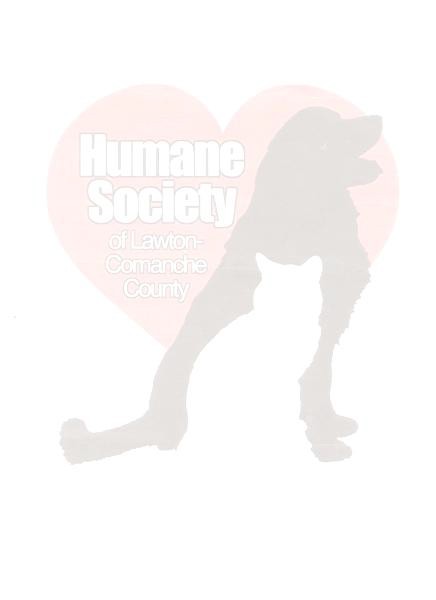 HUMANE SOCIETY OF LAWTON-COMANCHE COUNTY1.	I will provide the adopted animal with a good and safe home.2.	I will keep up with the pet’s vaccinations and seek veterinary assistance in case of an illness or emergency.3.	I have no objection against a Humane Society agent conducting a home visit prior to or following the adoption.  Init:   	4.	If unforeseen circumstances occur, I agree to return the adopted pet to the Humane Society if they can take it.  Init:  _____5.	The Humane Society of Lawton-Comanche County is strictly against de-clawing cats, and de-barking dogs. This type of surgery is considered extremely cruel, and renders the animal totally defenseless when faced with danger.6.	All the Humane Society pets have already been altered or are scheduled to be altered. If not altered, I agree to take the animal to be altered on its scheduled appointment.  Init:   	7.	The animal has a clean bill of health* to the best of our knowledge. If it is an adult it has had its vaccinations. If it is a kitten or puppy, any booster shot(s) still required is the responsibility of the owner.8.	The Humane Society requests a non-refundable adoption donation of $85.00 for cats and $125.00 for dogs to help defray the cost of neutering/spaying, vaccinations, medical tests, and fostering expenses.Animal Type: Cat:  		Dog:  		Gender:  			Altered:  		Rabies Shot: Pet Name:  						Birth Date/Age:Breed:  		Color: Applicant’s Name:Address:  	City/State:  	Zip: Home Phone:  	 	Cell Phone:E-Mail: Occupation:Residence: Own:  		Rent:  		If Renting Are Pets Allowed?	Yes:	No: Landlord’s (Apts) Name/Telephone Number:Children in Household? No:  	  Yes:  		How Many:  		Ages: Reference (Name/Phone):Reference (Name/Phone): Veterinarian:If adopting a cat, will it be kept:	Indoor:  			Outdoor:  				Both: If adopting a dog, do you have a fenced yard?	Yes:  				No:If you move, will you take the pet with you?       Stateside:                             Oversees:Do you own other dogs or cats?  No:  	  Yes:  	  If Yes How Many?  Dogs:     	Cats: List other animal types you own:Have you previously owned animals? No:         Yes:          If Yes: Cat:                   Dog:                     Other: (List type(s)):                                                                                                                                             How long did you have them?                                                                                                                          What happened to the animal(s)?   	What are your reasons for wanting to adopt this animal?   	9.	I declare that the information that I have provided in this application is correct. I further declare that I am financially and physically able to take care of this animal to include food and veterinary expenses.  Init:   	10.  If a home visit reveals falsification of any facts on my part, the Humane Society has the right to refuse or nullify the adoption and reclaim the animal from the premises without reimbursement of the adoption donation.  Init:  _____11.  Each year, the local animal shelter euthanizes over 4,300 cats & dogs, which have been abandoned or dumped by irresponsible pet owners. We strongly urge pet owners to neuter or spay all their pets in order to avoid unwanted litters, and to reduce pet overpopulation. Our objective is to help eliminate the unnecessary slaughter of thousands of innocent animals. Please help us support our worthy cause. We are a local non-profit organization and any contributions, which are tax exempt, are greatly appreciated. We are not affiliated with the National Humane Society and do not receive money from them.  A Membership/Donation/Assistance form is enclosed but not required. We are also in desperate need for foster families!Signature:  		Date:*ADOPTION DISCLAIMER: The Humane Society of Lawton-Comanche County makes a substantial effort to ensure that adoptable animals are in good health.  It is possible however, that undetectable illnesses or conditions may be present or incubating at the time of adoption.  That is why we recommend you take your new pet to your veterinarian for a checkup. Therefore, the Humane Society of Lawton-Comanche County does not make any guarantee as to age, behavior, breed, health, temperament or the ultimate size of any animal.*We strongly recommend that adopted pets be taken to your local veterinarian for a complete health check!Humane Society of Lawton-Comanche CountyP.O. Box 3134Lawton, OK 73502 (580) 355-7729 http://lawtonhumanesociety.org/For Humane Society Use Only:Adoption Approved:  Initials:   		Adoption Disapproved:  Initials:   	Reason Disapproved:Payment: Cash:  		Check:  # 			Amount: $ 		 Date Payment Received:   				Initials:   	Remarks:Carrier Borrowed: Humane Society: # 		Personal: # 		Name:Adoption Generated By:  Petsense Visit:  	  Website:  	  Facebook:  	  Petfinders:  	PetCo 	Member Name:   		PetSmart:   	